Name of Journal: World Journal of Gastrointestinal SurgeryManuscript NO: 87648Manuscript Type: CASE REPORTGastric inflammatory myofibroblastic tumor, a rare mesenchymal neoplasm: A case reportFernandez Rodriguez M et al. Gastric inflammatory myofibroblastic tumorManuel Fernandez Rodriguez, Pedro Joaquin Artuñedo Pe, Alejandro Callejas Diaz, Gala Silvestre Egea, Cristián Grillo Marín, Eva Iglesias Garcia, Jose Luis Lucena de La PozaManuel Fernandez Rodriguez, Pedro Joaquin Artuñedo Pe, Cristián Grillo Marín, Eva Iglesias Garcia, Jose Luis Lucena de La Poza, Department of General and Digestive Surgery, Hospital Universitario Puerta de Hierro, Majadahonda, Madrid 28222, SpainAlejandro Callejas Diaz, Department of Internal Medicine, Hospital Universitario Puerta de Hierro, Majadahonda, Madrid 28222, SpainGala Silvestre Egea, Department of Pathologycal Anatomy, Hospital Universitario Puerta de Hierro, Majadahonda, Madrid 28222, SpainAuthor contributions: Fernandez Rodriguez M, Artuñedo Pe P and Lucena de La Poza JL contributed to manuscript writing and editing; Silvestre Egea G provided the images of the anatomopathological study; all authors have read and approved the final manuscript.Corresponding author: Manuel Fernandez Rodriguez, MD, Surgeon, Department of General and Digestive Surgery, Hospital Universitario Puerta de Hierro, Majadahonda, Calle Joaquin Rodrigo No. 1, Madrid 28222, Spain. man.fer.rod.96@gmail.comReceived: August 20, 2023Revised: September 14, 2023Accepted: September 27, 2023Published online: November 27, 2023AbstractBACKGROUNDThe inflammatory myofibroblastic tumor (IMT) is a rare mesenquimal tumor of doubtful biological behaviour. It’s characterised for affecting mainly children and young adults, although it can appear at any age, being the lungs the primary affected organ (in children it represents 20% of all primary pulmonary tumors).CASE SUMMARYWe present the case of a 45 year old woman, with a computed tomography (CT) finding of injury on the anterior surface of the fundus /gastric body and a solid perigastric injury of 12 mm in the ecoendoscopy. The case is presented in the tumor committee deciding to perform a laparoscopic wedge resection. The histological diagnosis was a IMT. The diagnosis is based on imaging tests like the abdominal CT, abdominal ecography and the ecoendoscopy but to confirm the diagnosis a pathological study is necessary.CONCLUSIONDue to the unpredictable nature of this tumor, surgical resection is the best therapeutic option.Key Words: Inflammatory myofibroblastic tumor; Gastric; Wedge resection; ALK-mutation; Case report©The Author(s) 2023. Published by Baishideng Publishing Group Inc. All rights reserved. Citation: Fernandez Rodriguez M, Artuñedo Pe PJ, Callejas Diaz A, Silvestre Egea G, Grillo Marín C, Iglesias Garcia E, Lucena de La Poza JL. Gastric inflammatory myofibroblastic tumor, a rare mesenchymal neoplasm: A case report. World J Gastrointest Surg 2023; 15(11): 2657-2662 URL: https://www.wjgnet.com/1948-9366/full/v15/i11/2657.htm DOI: https://dx.doi.org/10.4240/wjgs.v15.i11.2657Core Tip: The inflammatory myofibroblastic tumor is a rare mesenquimal tumor of doubtful biological behaviour. It’s characterised for affecting mainly children and young adults, although it can appear at any age, being the lungs the primary affected organ. The unusual thing about the case is the gastric location of the tumor (the majority are pulmonary) and the unpredictable nature of this tumor. That is why the surgical resection is the best therapeutic option.INTRODUCTIONThe inflammatory myofibroblastic tumor (IMT) is a rare mesenquimal tumor of doubtful biological behaviour[1]. Previously known as inflammatory pseudotumor, plasmatic cell granulome, inflammatory miofibroblastoma and inflammatory miofibrohistiocityc proliferation, it’s characterised for affecting mainly children and young adults, although it can appear at any age, being the lungs the primary affected organ (in children it represents 20% of all primary pulmonary tumors)[2].CASE PRESENTATIONChief complaintsWe present the case of a 45 year old woman who requested a follow-up in our center for a second opinión after discovery of injuries that could relate to a peritoneal carcinomatosis in other center.History of present illnessShe was examined in another center given her clinic of difuse abdominal pain of long evolution without association with any other clinical manifestation, identifying in a computed tomography (CT) a “nodular isodense image, at omental level, adyacent to the anterior right abdominal wall, without discarding infiltration of the anterior right abdominal rectum. Increase in density and trabeculation of the mesenteric fat and inespecific micronodular images, findings which could relate to a peritoneal carcinomatosis”.Personal and family historyShe has a history of venous insuficiency and cronic gastritis, cesarean and adenoidectomy. She denied family history of malignant tumours.Physical examinationOn physical examination, the vital signs were as follows: Body temperature, 36.8°C; blood pressure, 121/70 mmHg; heart rate, 89 beats per min; respiratory rate: 17 breaths per min. Furthermore, the patient did not have abdominal pain, but minimal ascitites in flanks was found.Laboratory examinationsLevels of serum tumour markers were normal [carcinoembryonic antigen < 0.5 ng/mL (0.0-3.0), carbohydrate antigen (CA) 125 14.0 U/mL (0.0-35.0), CA 19-9 5.0 U/mL (0.0-40.0), CA 15-3 14.9 U/mL (0.0-28.0)]. No abnormality was found in routine blood analyses.Imaging examinationsA gastroscopy is requested evidencing a gastric submucous injury of 1 cm in lesser curvature and a biopsy is performed. The anatomopatological diagnosis was superficial cronic gastritis not observing an intestinal metaplasia.Subsequently, a positron emission tomography CT is performed with the following results: “Decrease in the size of the nodular image in greater omentum, with a mild affinity for FDG. Improvement of the ascitis and the trabeculation of the omental and mesenteric fat. Hepatic injury without metabolic translation”.Further diagnostic work-upA core needle biopsy is performed of the omental injury observing fibrous tissue with no tumoral infiltration and tumor markers are requested, which come out negative.The control CT evidences “resolution of previous peritoneal affectation with persistence and stability of a left subdiafragmatic nodulary injury on the anterior surface of the fundus /gastric body” (Figure 1). A gastric Ecoendoscopy is requested identifying a solid perigastric injury of 12 mm with indeterminate endosonographic appearance. A biopsy is performed on 3 occasions, without obtaining a representative sample.MULTIDISCIPLINARY EXPERT CONSULTATIONThe case is presented in the tumor committee deciding to perform an exploratory laparoscopy.FINAL DIAGNOSISThe pathology study reported a “mesenquimal injury of 1.3 cm growing in the muscular layer of the gastric wall, which is in contact with the resection margin. It’s sparsely celular, mainly constituted by fibrous tissue predominantly colagenised, with presence of spindle-shaped cells without significant atypia. Presence of psammomatous calcifications is also observed. The inmunophenotype of the tumor is: CK AE1-AE3+, Actina 1A4+ muy focal, ALK1-, Actina HHF35-, desmina-, caldesmon-, calponina-, CD34-, CKIT-, S100-” (Figure 2). Being the final diagnosis a IMT.TREATMENTWe perform an exploratory laparoscopy. During the intervention, an injury of aproximately 2 cm is identified on the anterior gastric face, and a wedge resection of the injury is performed. The patient evolves favourably and is discharged to the second postoperative day.OUTCOME AND FOLLOW-UPAt 1 mo postoperatively, the patient was still alive. Given these findings, the case is presented again to the multidisciplinar committee, which decides to carry out an annual Ecoendoscopy and toracic CT to examine the pulmonar nodule.DISCUSSIONThe IMT is rare tumor, predominantly located in the lungs but can also be found in the retroperitoneum, mesentery, head, neck and stomach. The latter case, presented by our patient, is extremely rare, with very few described in literature (Table 1).It is characterized by local recurrence but rarely incurs in distant metastasis[3]. Risk factors for the development of IMT have not been established, but cases have been described which suggest association with Virus Epstein bar, genetic alterations like the reorganisation of the anaplastic lymphoma kinase (ALK) gene in the 2p23 cromosome or alterations of the inmune system[3,4]. They are usually asymptomatic or present inespecific symptoms like abdominal pain, toracic pain, and up to 30% develop a constitutional syndrome[1,2].The diagnosis is based on imaging tests like the abdominal TC, abdominal ecography and the ecoendoscopy[5].The differential diagnosis includes gastrointestinal stroma tumor, fibroid inflammatory polyp, single fibrous tumor or peripheral nerve tumors, amongst others[6].Confirmation diagnosis is obtained with histological examination, which evidences proliferations of myofibroblasts, lymphoplasmacytic infiltrate, and a myxoid stroma[5].Fifty-six percent of IMT present reorganisation of gene ALK. These patients present a higher risk of local recurrence but not distant metastasis (negative ALK), which suggests that reactivity to the ALK could be a protective factor[3].CONCLUSIONDue to the unpredictable nature of this tumor, surgical resection is the best therapeutic option. Regarding gastric IMTs, depending on the tumor’s location, options go from a wedge resection to a partial gastrectomy[1-3]. Patients which cannot undergo surgical interventions, can be treated with a combination of radiotherapy and chemotherapy. Patients with metastatic tumors or local advanced tumors resistent to conventional chemotherapy can be treated with Crizotinib if they present a mutation of ALK or Larotrectinib o Entrectinib, if they present mutations in the gene TRK[2].The recurrence rate in the first year after surgery is of 15%-37%, therefore clinical and radiological follow-ups are indicated, without finding in the literature a defined periodicity for them[3,4].REFERENCES1 París-Sans M, Domènech-Calvet J, Raga-Carceller E, Sabench-Pereferrer F, Del Castillo-Déjardin D. Gastric inflammatory myofibroblastic tumour as a rare cause of biliary duct obstruction. Cir Esp 2016; 94: 188-190 [PMID: 26384976 DOI: 10.1016/j.ciresp.2015.06.008]2 UpToDate. Uncommon sarcoma subtypes. Jul 31, 2023. [cited 20 May 2023]. Available from: https://medilib.ir/uptodate/show/1143293 Cheng B, Yang C, Liu Z, Liu L, Zhou L. Primary gastric inflammatory myofibroblastic tumor: A case report. Medicine (Baltimore) 2018; 97: e13423 [PMID: 30557996 DOI: 10.1097/MD.0000000000013423]4 Bjelovic M, Micev M, Spica B, Babic T, Gunjic D, Djuric A, Pesko P. Primary inflammatory myofibroblastic tumor of the stomach in an adult woman: a case report and review of the literature. World J Surg Oncol 2013; 11: 35 [PMID: 23374227 DOI: 10.1186/1477-7819-11-35]5 Shi H, Wei L, Sun L, Guo A. Primary gastric inflammatory myofibroblastic tumor: a clinicopathologic and immunohistochemical study of 5 cases. Pathol Res Pract 2010; 206: 287-291 [PMID: 20304564 DOI: 10.1016/j.prp.2009.09.002]6 Katakwar A, Gedam BS, Mukewar S, Agasti A. Primary gastric inflammatory myofibroblastic tumor in an adult-case report with brief review. Indian J Surg Oncol 2014; 5: 66-70 [PMID: 24669167 DOI: 10.1007/s13193-014-0296-5]7 Leon CJ, Castillo J, Mebold J, Cortez L, Felmer R. Inflammatory myofibroblastic tumor of the stomach: an unusual complication after gastrectomy. Gastrointest Endosc 2006; 63: 347-349 [PMID: 16427957 DOI: 10.1016/j.gie.2005.09.026]8 Park SH, Kim JH, Min BW, Song TJ, Son GS, Kim SJ, Lee SW, Chung HH, Lee JH, Um JW. Exophytic inflammatory myofibroblastic tumor of the stomach in an adult woman: a rare cause of hemoperitoneum. World J Gastroenterol 2008; 14: 136-139 [PMID: 18176977 DOI: 10.3748/wjg.14.136]9 Jadhav M, Harvi R, Patil R, Kittur S. Inflammatory Myofibroblastic Tumor of the Stomach Presenting as an Exophytic Mass - A Diagnostic Dilemma. Turk Patoloji Derg 2019; 35: 151-156 [PMID: 28272683 DOI: 10.5146/tjpath.2017.01388]10 Qiu JF, Shi YJ, Fang L, Wang HF, Zhang MC. High fever as an initial symptom of primary gastric inflammatory myofibroblastic tumor in an adult woman. Int J Clin Exp Med 2014; 7: 1468-1473 [PMID: 24995114]11 Kim KA, Park CM, Lee JH, Cha SH, Park SW, Hong SJ, Seol HY, Cha IH, Mok YJ, Kim YS. Inflammatory myofibroblastic tumor of the stomach with peritoneal dissemination in a young adult: imaging findings. Abdom Imaging 2004; 29: 9-11 [PMID: 15160745 DOI: 10.1007/s00261-003-0085-z]12 Albayrak F, Dursun H, Albayrak Y, Altas S, Uyanik A, Yildirim R. Inflammatory myofibroblastic tumor of the stomach in an adult woman: a rare intermittent cause of gastric outlet obstruction. Tumori 2010; 96: 492-495 [PMID: 20845815 DOI: 10.1177/030089161009600320]FootnotesInformed consent statement: Informed written consent was obtained from the patient for publication of this report and any accompanying images.Conflict-of-interest statement: The authors declare that they have no conflict of interest to disclose.CARE Checklist (2016) statement: The authors have read the CARE Checklist (2016), and the manuscript was prepared and revised according to the CARE Checklist (2016).Open-Access: This article is an open-access article that was selected by an in-house editor and fully peer-reviewed by external reviewers. It is distributed in accordance with the Creative Commons Attribution NonCommercial (CC BY-NC 4.0) license, which permits others to distribute, remix, adapt, build upon this work non-commercially, and license their derivative works on different terms, provided the original work is properly cited and the use is non-commercial. See: https://creativecommons.org/Licenses/by-nc/4.0/Provenance and peer review: Unsolicited article; Externally peer reviewed.Peer-review model: Single blindPeer-review started: August 20, 2023First decision: September 4, 2023Article in press: September 27, 2023Specialty type: Gastroenterology and hepatologyCountry/Territory of origin: SpainPeer-review report’s scientific quality classificationGrade A (Excellent): 0Grade B (Very good): 0Grade C (Good): C, CGrade D (Fair): 0Grade E (Poor): 0P-Reviewer: Kumar M, India; liu QQ, China S-Editor: Lin C L-Editor: A P-Editor: Yu HGFigure Legends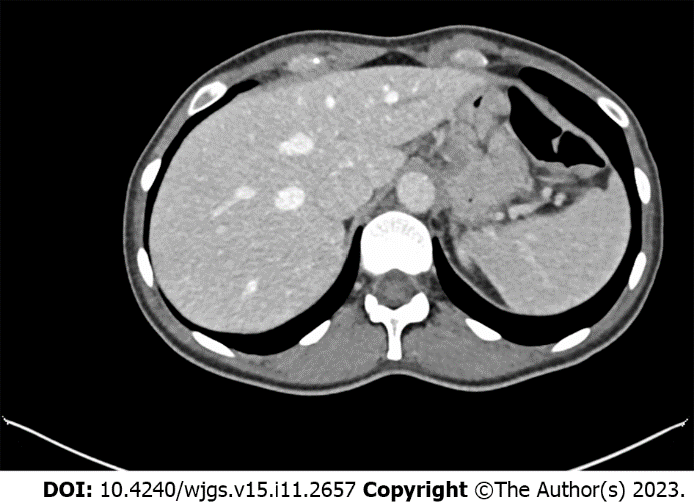 Figure 1 Nodulary injury on the anterior surface of the fundus/gastric body.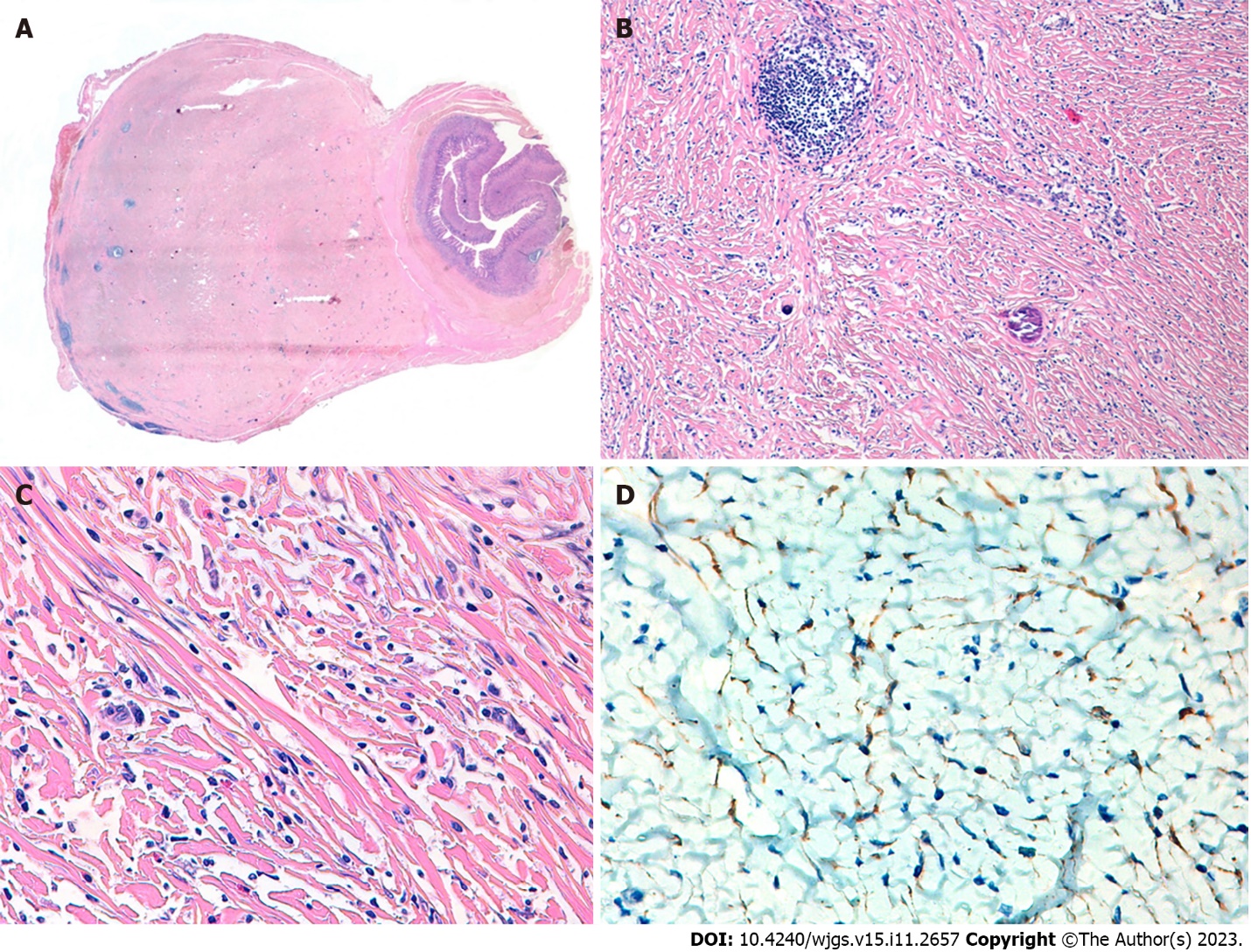 Figure 2 Histopathological analysis and immunohistochemical examination of the resected specimen. A: Panoramic image of the lesion; B: Mesenquimal injury and psamomatous calcifications; C: Mesenquimal lesion with infiltrate of eosinophils, plasma cells and masts cells; D: Positive expression of Cytokeratins AE1-AE3.Table 1 Clinicopathological characteristics of inflammatory myofibroblastic tumors in adults, described in the literatureAP: Abdominal pain; AM: Abdominal mass; UGH: Upper gastrointestinal hemorrhage; LC: Lesser curvature of the stomach; GC: Greater curvature of the stomach; AW: Anterior wall of the stomach; PW: Posterior wall of the stomach; C: Cardia; PG: Partial gastrectomy; DG: Distal gastrectomy; NED: No evidence of disease; GDJ: Gastroduodenal junction; GEJ: Gastroesophagus junction; M: Male; F: Female.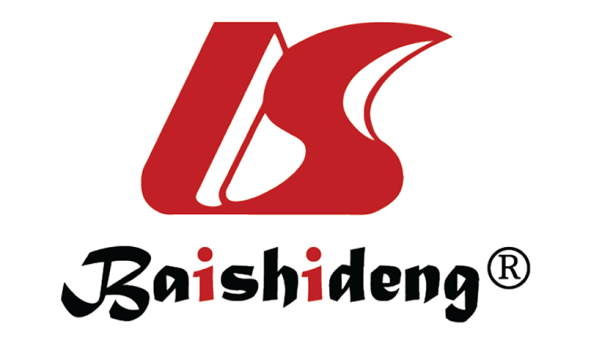 Published by Baishideng Publishing Group Inc7041 Koll Center Parkway, Suite 160, Pleasanton, CA 94566, USATelephone: +1-925-3991568E-mail: bpgoffice@wjgnet.comHelp Desk: https://www.f6publishing.com/helpdeskhttps://www.wjgnet.com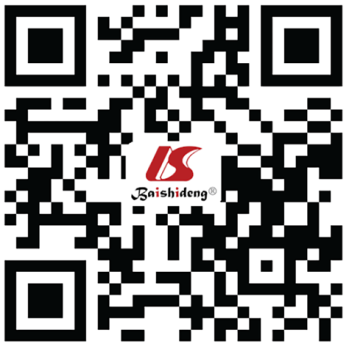 © 2023 Baishideng Publishing Group Inc. All rights reserved.Ref.Sex/agePresenting symptomsTumor localization in the stomachTumor size (cm)MitosisHistologic patternTreatmentFollow-upParís-Sans et al[1]M/88AP, vomiting, jaundiceGDJ4/Proliferation of spindle-shaped mesenchymal cells mixed with lymphocytesPG/Cheng et al[3]W/52APAntrum (exophytic)4.30-1Proliferation of fusiform cellsDG6 moBjelovic et al[4]W/43AP, nauseaDistal Stomach644928Hypercellular spindle cell proliferation with vague fascicular areasDG2 yrShi et al[5]M/36AP, AMAntrum, LC4.544928Myxoid hypocellular with some fascicular areasPG5 yr (NED)Shi et al[5]M/42AP, UGH, AM,Upper body, GC844928Fascicular with some myxoid areasPGRecurrence at 12 moShi et al[5]M/40AMUpper body, AW6.344928Myxoid hypocellular with some fascicular areasPG3 yr (NED)Shi et al[5]M/45AP, AMAngle5.544928Myxoid hypocellular with some fascicular areasPG2.6 yr (NED)Shi et al[5]W/45AP, AMLower body, PW5.844928Fascicular with some myxoid and sclerotic areasPG4 yr (NED)Katakwar et al[6]M/45APAW544928Hypocellular, collagenized, myofibroblatic cellsDGRecurrence at 1 moLeon et al[7]W/50Vomiting, weight lossPW744928Patternless round and spindle cell proliferationPG2 yr (NED)Park et al[8]W/55AP,  hematoperitoneumUpper body, GC844928Vague fascicular proliferationGastric wedge resection/Jadhav et al[9]M/18AM, weight lossLC944928Pleomorphic cells, spindle-shaped to stellate cells arranged in a background of myxoidExcision5 yrQiu et al[10]W/61FeverLC3/Spindle cells with inflammatory infiltrate of neutrophils, eosinophils, lymphocytes, and plasma cells.DG3 mo (NED)Kim et al[11]M/25AMGEJ8////Albayrak[12] et alW/56Nausea,  vomiting, UGHCardia1144928Granulation-type and storiform spindle cell proliferationPG8 mo (NED)Our StudyW/ 45APAW (exophytic)1.3/Spindle/stellate cells with inflammatory cellsGastric wedge resection1 mo